ГЕЛЕНДЖИК,    «РУСЛАН» (с бассейном)     Лето 2022Гостевой дом «Руслан» — это трехэтажное здание с общими балконами, расположенное в Геленджике - одном из популярных направлений среди курортов Краснодарского края. Геленджик - город солнца, отдыха и веселья - расположен на берегу живописной Геленджикской бухты Черного моря, где чистое море, благоустроенные пляжи, фешенебельные рестораны и доступные кафе, стильные ночные клубы, масса исторических и природных достопримечательностей,  превосходная лечебная база. На территории гостевого дома «Руслан»  располагаются места для отдыха под виноградными беседками, также имеется мангал, бесплатные парковочные места под видео наблюдением, есть бассейн, прачечная, интернет в номерах, сейф на ресепшене. Около гостиницы располагаются продуктовые магазины и гипермаркет «Магнит». Рядом в 50 метрах расположена городская автобусная остановка. Также рядом Геленджикский Дельфинарий. 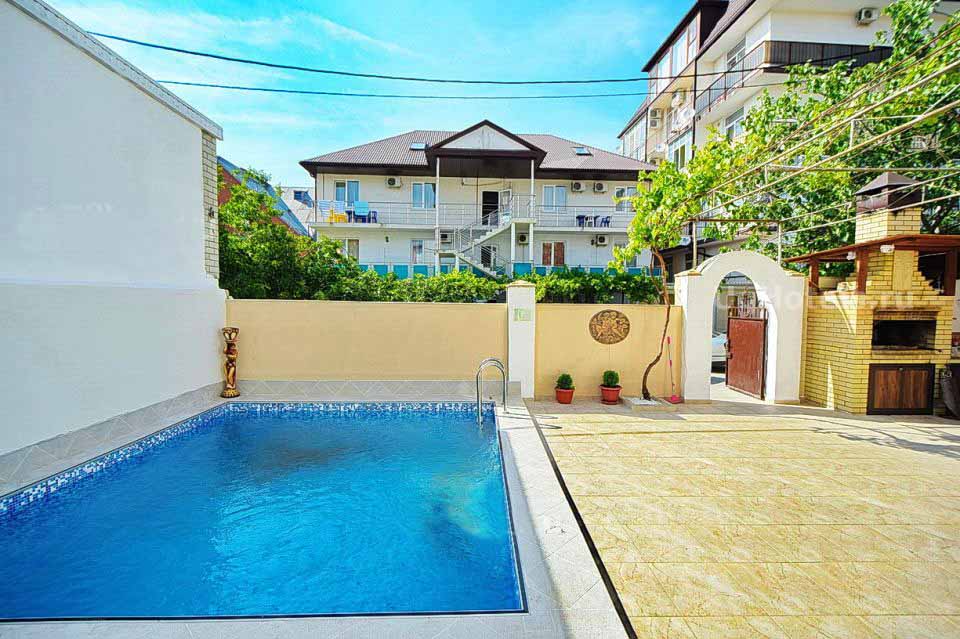 Размещение: «Эконом» 3-х, 4-х местные номера с удобствами на этаже (сплит-система, односпальные или кровати, шкаф, тумбочка). Холодильник на этаже.«Стандарт» 2-х, 3-х, 4-х местные номера с удобствами (WC, душ, ТВ, сплит-система, холодильник, двуспальные или односпальные  кровати, шкаф, журнальный столик).Пляж: 10 мин - песчано-галечный.Питание: В гостевом доме имеется столовая (3-х разовое питание около 700 р. в день) и общая летняя кухня с плитой для самостоятельного приготовления пищи и необходимым набором посуды. Во дворе мангал для приготовления шашлыка. Дети: до 12 лет скидка на проезд – 200 руб.Стоимость тура на 1 человека (7 ночей )В стоимость входит:  проезд на  автобусе, проживание в номерах выбранной категории, сопровождение, страховка от несчастного случая. Курортный сбор за доп. плату.Выезд из Белгорода  еженедельно по пятницам.Хочешь классно отдохнуть – отправляйся с нами в путь!!!!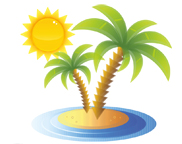 ООО  «Турцентр-ЭКСПО»                                        г. Белгород, ул. Щорса, 64 а,  III этаж                                                                                                            Остановка ТРЦ «Сити Молл Белгородский»     www.turcentr31.ru      т./ф: (4722) 28-90-40;  тел: (4722) 28-90-45;    +7-951-769-21-41РазмещениеЗаездыЭКОНОМс кондиц.3-х, 4-х мест.с удоб. наэтажеСТАНДАРТс кондиц.СТАНДАРТс кондиц.СТАНДАРТс кондиц.СТАНДАРТс кондиц.РазмещениеЗаездыЭКОНОМс кондиц.3-х, 4-х мест.с удоб. наэтаже2-х мест.с удоб.3-х мест.с удоб.4-х мест.с удоб.Доп. место в стандартах(кровать)03.06.-12.06.68501135079507850675010.06.-19.06.72501155081508000695017.06.-26.06.78501175086508350715024.06.-03.07.81501215099509150735001.07.-10.07.8850127501175011150755008.07.-17.07.8850135001195011350775015.07.-24.07.9250142501215011550795022.07.-31.07.9250142501215011550795029.07.-07.08.9250142501215011550795005.08.-14.08.9250142501215011550795012.08.-21.08.9250142501215011550795019.08.-28.08.8850140001195010150775026.08.-04.09.825013800115509850755002.09.-11.09.78501295091508950735009.09.-18.09.72501275089508750695016.09.-25.09.685012550865084506750